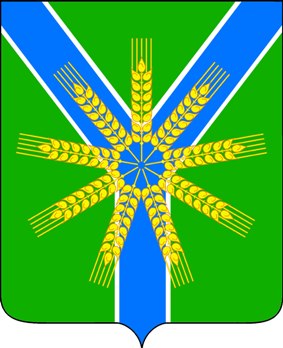 РАСПОРЯЖЕНИЕАДМИНИСТРАЦИИ  БРАТСКОГО СЕЛЬСКОГОПОСЕЛЕНИЯ  УСТЬ-ЛАБИНСКОГО РАЙОНАот 04 декабря 2017г     		                                                   № 232 -рхутор БратскийО мерах по обеспечению безопасности людейна водных объектах Братского сельского поселенияУсть-Лабинского района в осенне-зимний период 2017-2018 годовВ соответствии с Федеральным законом от 06 октября 2003 года № 131-ФЗ «Об общих принципах организации местного самоуправления в Российской Федерации» и в целях предотвращения травматизма и гибели людей на водоемах в зимний период 2017-2018 годов на территории Братского сельского поселения Усть-Лабинского района:I .Утвердить план мероприятий по обеспечению безопасности людей на водных объектах в осенне-зимний период 2017-2018 годов на территории Братского сельского поселения Усть-Лабинского района, согласно приложению.2.	Рекомендовать водопользователям обеспечить в зимний период 2017 -2018
годов   безопасность   людей   на   водных   объектах   (части   водного   объекта), находящихся в их пользовании в соответствии с требованиями, предъявляемыми к обеспечению безопасности людей на водных объектах.3.	Запретить в зимний период повсеместно выход на лед и выезд любых
транспортных средств на лед водоемов Братского сельского поселения Усть-
Лабинского района.4.	Запретить   проведение   массовых   мероприятий   в   период   новогодних праздников на льду водоемов.5. Назначить лицом ответственным за обеспечение безопасности людей на водных объектах в зимний период Павлову Галину Михайловну.6. Контроль за выполнением настоящего распоряжения возложить на главу
Братского сельского о поселения Усть-Лабинского района Г.М.Павлову7. Распоряжение вступает в силу со дня его подписания.Глава Братского сельского поселения  Усть-Лабинского района                                      Г.М.ПавловаПриложение к распоряжению администрации Братского сельского поселения Усть-Лабинского района  «04» декабря 2017 год № 232-р   План мероприятийпо обеспечению безопасности людей на водных объектахв зимний период 2017-2018г.г. на территорииБратского сельского поселенияУстъ-Лабинского районаВедущий специалист общего отдела администрацииБратского сельского поселенияУсть-Лабинского района                              Е.М.Степаненкоп/пНаименование мероприятияСрок исполненияОтветственные1.Организация проведения профилактической работы среди населения с целью предотвращения несчастных случаев на водных объектах в зимний период 2017-2018 гг.Декабрь-февральАдминистрация с/п пользователи водных объектов2.Уточнение перечня водных объектов на территории поселения, использующихся как места массового отдыха, места рыбалкиДо 15 декабряАдминистрация с/п3.Обозначение потенциально опасных участков водных объектов соответствующими запрещающими знаками.Декабрьпользователи водных объектов4.Проведение   совместных рейдов с целью обеспечения правопорядка и безопасности людей на водных объектах в зимний период, расположенных на территории сельского поселенияВесь периодАдминистрация с/п . УУП ОВД и Усть-Лабинскогорайона5.Информирование населения по вопросам обеспечения безопасности на водоемах на официальном сайте Братского сельского поселения Усть-Лабинского районаВесь периодАдминистрацияс/п